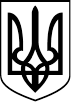 МУКАЧІВСЬКА МІСЬКА РАДАУПРАВЛІННЯ СОЦІАЛЬНОГО ЗАХИСТУ НАСЕЛЕННЯ Мукачівської міської радипл.Духновича, 2, м. Мукачево, Закарпатська обл., 89600, тел. (03131) 5 42 90E-mail: 03192980@mail.gov.ua, http://mukachevo-rada.gov.ua, код ЄДРПОУ 03192980 __________№ ________________  		 На № __________ від __________                                                                          Міському голові                                                                       Андрію БалогаПро звіт роботи  управлінняза І квартал 2023 року       Управління соціального захисту населення Мукачівської міської ради надає звіт  роботи управління І квартал за 2023 рік  згідно додатків.       Додатки  на ______арк.Начальниця управління соціального захисту населення Мукачівської міської ради                                                              Наталія ЗОТОВА  Наталія Туряниця54290 ЗВІТроботи управління соціального захисту населенняМукачівської міської ради за І квартал 2023 рікЗагальний відділ управління соціального захисту населення (далі УСЗН): Загальним відділом управління прийнято на опрацювання 4548 документів.вхідна кореспонденція – 789 документів, що на 61 документів менше, ніж у 2022 році  (листи, рішення, розпорядження), вихідна кореспонденція – 691, що на 189 документів менше, ніж у 2022 році.видано Наказів керівника управління - 12звернень громадян – 279адміністративних послуг – 2777З 01.01. по 31.03.2023 року по Програмі додаткового соціально-медичного захисту на 2022-2024 роки до Управління соціального захисту населення звернулося 424 осіб, щодо надання матеріальної допомоги. Всього було опрацьовано 369 звернень. Профінансовано матеріальну допомогу 320 громадянам на суму 6 520 059.00 грн. по таким видам допомоги:по спискам організацій з нагоди вшанування пам’ятних днів 136 осіб в розмірі – 272 000.00 грн.;літнім людям з нагоди ювілею 11 осіб в розмірі 45 000.00 грн.;допомога найбільш вразливим категорія населення 8 осіб в розмірі – 8 000.00 грн.,допомога громадянам, які опинилися в складних життєвих обставинах і, внаслідок свого матеріального становища, не можуть подолати їх самостійно 118 осіб в розмірі – 4 364 759.00грн.;на поховання 17 осіб в розмірі – 170 000.00 грн.;для здійснення ремонтних робіт УБД 6 осіб в розмірі 60 000.00 грн.;відшкодування учасникам АТО медичних довідок 1 особа в розмірі 300.00 грн.допомога на поховання сім’ям загиблих під час безпосередньої участі у бойових діях внаслідок відсічі і стримування військової агресії російської федерації проти України 9 осіб в розмірі 900 000.00 грн.допомога  особам, які зазнали поранення під час безпосередньої участі у бойових діях, забезпеченні здійснення заходів національної безпеки і оборони, відсічі і стримування військової агресії російської федерації проти України 14 осіб в розмірі 700 000.00 грн.відмовлено 7 громадянам.Відділ державних соціальних допомог:Відділом  державних соціальних  допомог управління соціального захисту населення Мукачівської міської ради  протягом 1 кварталу 2023 року забезпечено своєчасне призначення державних соціальних допомог відповідно до вимог чинного законодавства, а саме наступні види державної соціальної допомоги:допомога у зв’язку з вагітністю та пологами – 108 особам на суму 273 738,11 грн.допомога при усиновленні дитини – 15 особам на суму 104 060,00 грн.допомога при народженні дитини – 2911 особам на суму 10 979 620,00 грн.допомога на дітей, над якими встановлено опіку – 59 особам на суму         1 568 961,22 грн.допомога на дітей одиноким матерям – 179 особам на суму 1 459 254,24 грн.тимчасова допомога дітям, батьки яких ухиляються від сплати аліментів – 59 особам на суму 476 345,61 грн.державна соціальна допомога малозабезпеченим сім’ям – 448 сім’ям на суму 10 866 448,02 грн.державна соціальна допомога особам з інвалідністю з дитинства та дітям з інвалідністю – 1740 особам на суму 16 765 239,86 грн.державна допомога особам, які не мають права на пенсію та особам з інвалідністю – 673 особам на суму 4 511 261,23 грн.допомога по догляду за особами з інвалідністю І чи ІІ групи внаслідок психічного розладу – 74 особам на суму 527 187,68 грн.тимчасова державна соціальна допомога непрацюючій особі, яка досягла загального пенсійного віку, але не набула права на пенсійну виплату – 68 особам на суму 353 023,94 грн.допомога на хворих дітей, на яких не встановлена інвалідність –3 особам на суму 16 431,00 грн.допомога на дітей, які виховуються в багатодітних сім’ях – 747 сім’ям на суму 5 820 680,00 грн.відшкодування послуг по догляду за дитиною до 3-ох років «муніципальна няня» - 11 особам на суму 30 600,00 грн.допомога на догляд 80-річним пенсіонерам – 3 особам на суму 7 667,91 грн.державна соціальна допомога на дітей сиріт та дітей, позбавлених батьківського піклування, у дитячих будинках сімейного типу та прийомних сім’ях грошового забезпечення батькам-вихователям і прийомним батькам за надання соціальних послуг – 14 сім’ям на суму      1 439 481,18 грн.компенсація фізичним особам, які надають соціальні послуги на непрофесійній основі – 64 особам на суму 344 391,35 грн.нараховано грошову компенсацію вартості одноразової натуральної     допомоги « пакунок малюка» - 141 особі на суму 959 565,00 грн.Протягом звітного періоду опрацьовано 1420 рекомендацій за результатами верифікації державних виплат, наданих Міністерством фінансів України.Підготовлено 3580 особових справ отримувачів житлової субсидії на житлово-комунальні послуги, 72 особові справи отримувачів житлової субсидії на тверде паливо, а також 29 особових справ, по яких не забезпечено сплату борги, які передано до Пенсійного Фонду.Сформовано 80 запитів особових справ з інших районів та до Пенсійного фонду України.Видано довідок про перебування(не перебування)на обліку, довідок про доходи – 427.Відділ державних пільг та компенсаційних виплат:Призначено допомогу на проживання 5674 сім’ям, з числа внутрішньо переміщених осіб, на суму 62122,3 тис. грн.Підготовлені списки на виплату компенсації на бензин, ремонт та технічне обслуговування автомобіля за І квартал -  13 особам з інвалідністю на суму 3,8  тис. грн.Надано статус та відповідне посвідчення (продовжено):«Інвалід внаслідок війни» – 9 особам.«Член сім’ї загиблого» померлого ветерана війни – 11 особам.«Ветеран праці» - 7 особам.Видано 1 талон на пільговий проїзд ветеранам війни.Оформлені документи до департаменту соціального захисту населення Закарпатської обласної військової адміністрації та направлені на розгляд для влаштування у будинок – інтернат  на 2 особи з інвалідністю.На обліку в УСЗН перебувають 520 громадян, які постраждали внаслідок аварії на ЧАЕС. Відповідно до Закону України «Про статус і соціальний захист громадян, які постраждали внаслідок Чорнобильської катастрофи» отримали пільги та компенсацій:за рахунок коштів державного бюджету 250 особам нараховано та виплачено щомісячну компенсацію на пільгове забезпечення продуктами харчування на суму 214,2 тис. грн.за рахунок коштів державного бюджету 4 особи отримали виплату додаткової відпустки постраждалим внаслідок аварії на ЧАЕС   в сумі 20.0 тис. грн.Щорічна компенсація на оздоровлення громадян постраждалим внаслідок аварії на ЧАЕС виплачена  в сумі 25,6 тис. грн. – 278 особам.З обласного бюджету виділені кошти на безкоштовне надання ліків для громадян потерпілих внаслідок аварії на ЧАЕС за рецептами лікарів в сумі 15,2 тис. грн.Проведено 1 засідання комісії з питань надання грошової компенсації для придбання житла певної категорії громадян та членам їх сімей. Замовлені кошти для виплати компенсації з державного бюджету 16065,1 тис. грн. для придбання житла 8 сім’ям пільгової категорії громадян. Проведено 1 засідання Опікунської ради при виконавчому комітеті Мукачівської міської ради з питань забезпечення прав повнолітніх осіб, які потребують опіки (піклування).Сектор комп`ютерного та програмного обслуговування:Проятгом  1 кварталу 2023 року сектор проводив постійно системні завдання різних відділів та секторів. Щоденно проводиться робота, щодо налагодження комп’ютерів та спеціалізованих програм. Створюються щоденно копії баз, та щомісячно передається бази даних «АСОПД», «Житлові субсидії», «ЄДАРП» в інформаційно-обчислювальний центр департамент соціального захисту населення Закарпатської ОДА. По запиту відділів або секторів надаються дані за допомогою інформаційно-пошукової системи. Проведено автоматичний розрахунок субсидій відповідно до методичних рекомендацій, згідно з Положенням про порядок призначення житлових субсидій, затвердженим постановою Кабінету Міністрів України. Щомісячно формуються реєстри на виплату монетизація субсидій у готівковій формі та передається на ДП ІОЦ Мінсоцполітики України. Проводиться нарахування державних соціальних допомог. Також постійно надаються відомості на виплату банкам. Виконується надсилання запитів до ДФС, ПФУ та ІОЦ Мінсоцполітики України. Ведеться постійне коректування довідників баз даних до використання.В період 1 кварталу 2023 року було проведено 9 траншів нарахування допомоги для ВПО. У зв’язку зі збільшенням навантаження надано доступ для більшої кількості працівників управління до системи формування довідок ВПО і призначення допомоги. Проведено продовження допомоги ВПО. Виконується постійне опрацювання списків двійників ВПО. Щомісячно проводиться синхронізація баз даних з ПФУ (зворотна міграція). Створюються та обробляються звіти в програмно-технологічному комплексі «Моніторинг стану соціального захисту населення» та оновлюється програмний засіб.Також постійно ведеться робота, щодо розміщення інформації на офіційній сторінці в мережі Facebook, надаються інформації для опублікування на офіційному порталі Мукачівської міської ради «https://www.mukachevo-rada.gov.ua/». Надається інформація про роботу управління для її подальшого оприлюднення на сайт Мукачівської міської ради, з метою покращення позиції міста в рейтингу прозорості міст України.Постійно організовується проведення ремонту та модернізації комп’ютерної техніки у разі наявності фінансування. Сприяємо підвищенню навички роботи на комп’ютерній техніці та роботи зі спеціальними програмним забезпеченням.Відділ персоніфікованого обліку отримувачів пільг, гарантій та компенсацій: Подано заявку на виплату соціальних стипендій у Департамент соціального захисту Закарпатської ОВА на суму – 874 190 грн.Надано статус та виписано посвідчень:“батьки з багатодітної сім`ї” - 109  посвідчень“дитина з багатодітної сім`ї”- 147 посвідчень. Справи багатодітних сімей формуються в електронному реєстрі системи «ДОКПРОФ».До Департаменту соціального захисту населення Закарпатської ОВА подано:	звіт про виплату соціальної стипендії студентам (квартальний).щомісячно подано заявку про потребу в коштах для виплати соціальної стипендії студентам.В роботі керуємося системою електронного документообігу «ДОК ПРОФ». Сектор державних соціальних інспекторів:За період з 01.01.2023 року по 31.03.2023 року сектором державних соціальних інспекторів  проведено обстеження майнового стану отримувачів державних соціальних допомог на території Мукачівської міської територіальної громади, до складу якої входять місто Мукачево та 17 сіл і  складено акти обстеження матеріально-побутових умов сім’ї ,  а саме:житлова субсидія – 96пільги на оплату житлово-комунальних послуг за фактичним місцем проживання(учасники бойових дій, ветерани війни, ветерани військової служби, діти війни, багатодітні сім’ї та інші) – 19фактичне місце проживання  отримувачів (державна соціальна допомога малозабезпеченим сім’ям , допомога при народженні дитини, допомога одиноким матерям та інші) – 13опіка і піклування – 7компенсація фізичним особам, які надають соціальні послуги з догляду на непрофесійній основі – 68грошова компенсація для придбання житла певній категорії громадян та членів їх сімей – 1звернення громадян –10одноразова винагорода жінці, яка звернулась для присвоєння їй звання «Мати-героїня» -1перевірка умов проживання ВПО-10здійснено запити в Єдиному державному реєстрі міністерства внутрішніх справ  на наявність транспортних засобів  у заявників та членів сім’ї зі складу домогосподарства та Державного реєстру речових прав на нерухоме майно, державного реєстру Іпотек, Єдиного реєстру заборон, відчуження об’єктів нерухомого майна щодо      суб’єкта –78Сектор координації соціальних послугРозглянуто 7 заяв про надання соціальних послуг, за наслідками розгляду яких підготовлено проєкти рішень про надання соціальних послуг та надіслано отримувачам соціальних послуг 7 повідомлень про надання соціальних послуг.Проведено визначення індивідуальних потреб 63 осіб у соціальних послугах з догляду на непрофесійній основі та складено відповідні висновки.Розглянуто та надано роз’яснення / консультації на 5 звернень громадян;Проведено інформаційні заходи щодо проблем домашнього насильства, насильства за ознакою статі, торгівлі людьми у закладі тимчасового перебування вимушено переселених осіб «Домашнє насильство. Захисти себе та близьких» (гуртожиток ВПУ № 3).Працівники сектору взяли участь у семінарі-тренінгу на тему:                            «Підвищення потенціалу надавачів соціальних послуг постраждалим від домашнього насильства та насильства за ознакою статі», а  також  пройшли навчальний онлайн-курс з протидії торгівлі людьми.Працівниками сектору здійснено 58 відвідувань осіб/сімей, щодо яких надійшло повідомлення про вчинення домашнього насильства.Обстеження умов проживання  внутрішньо переміщених осіб в 10 місцях їх компактного проживання  (у складі Тимчасової комісії з питань дотримання прав внутрішньо переміщених осіб).Проведення  щомісячного моніторингу потреб вимушено переселених осіб, які тимчасово проживають у 6 гуртожитках на території Мукачівської міської ТГ, у продуктах харчування, засобах особистої гігієни, пральних засобах, побутовій техніці, речах тощо, та організація забезпечення вимушено переселених осіб необхідною гуманітарною допомогою.Підготовка аплікаційної форми для участі у проекті представництва Фонду ООН у галузі народонаселення (UNFPA) в Україні «Міста і громади, вільні від домашнього насильства».Внесення відомостей до Єдиної інформаційної системи соціальної сфери (до підсистеми «Реєстр надавачів та отримувачів соціальних послуг»).Підготовка звіту щодо визначення потреб населення Мукачівської міської територіальної громади у соціальних послугах. Відділ бухгалтерського обліку та звітності:КПК  08130322730 -Інші виплати населеннюПрограма забезпечення прав окремих пільгових категорій громадян з числа жителів Мукачівської міської територіальної громади на пільговий проїзд та пільговий телефонний зв'язок на 2022-2024 роки Виплата компенсації за послуги  зв’язку пільговій категорії громадян з числа жителів Мукачівської об’єднаної територіальної програми (152 чол.)11 599,70КПК  08130332610 -Інші виплати населеннюПрограма забезпечення прав окремих пільгових категорій громадян з числа жителів Мукачівської міської  територіальної громади на пільговий проїзд та пільговий телефонний зв'язок на 2022-2024 рокиВиплата компенсації  за проїзд автомобільним транспортом пільговій категорії громадян на маршрутах загального користування в межах Мукачівської міської територіальної громади (206 778 чол.)2 509 105,00КПК  08130352610 -Інші виплати населеннюПрограма забезпечення прав окремих пільгових категорій громадян з числа жителів Мукачівської міської територіальної громади на пільговий проїзд та пільговий телефонний зв'язок на 2022-2024 рокиВиплата компенсації  за проїзд залізничним приміським транспортом пільговій категорії громадян на маршрутах загального користування в межах населених пунктів Мукачівської міської територіальної громади  (1 204 чол.)45 168,69КПК  08132422730Інші виплати населеннюПрограма Додаткового соціально-медичного захисту на 2023-2024 роки.- Щорічна матеріальна допомога членам сімей загиблих учасників АТО/ООС, яким присвоєно звання «Почесних громадян Мукачева».  - Матеріальна допомога відповідним категоріям осіб до визначних та пам’ятних дат (136 чол. – 272 000,0) - Літнім людям з нагоди ювілею (11 чол. – 45 000,0) - Матеріальна допомога найбільш вразливим категоріям населення( 8 чол. – 8 000,0)                - Матеріальна допомога громадянам, які опинилися в складних життєвих обставинах (118 чол. – 4 364 759,0) - Допомога на поховання осіб, які не досягли пенсійного віку та на момент смерті не працювали і не були зареєстровані в центрі зайнятості, як безробітні; самотніх осіб пенсійного віку та бездомних осіб(17 чол. – 170 000,0)- Матеріальна допомога учасникам бойових дій та членам сімей загиблих під час виконання службових обов’язків учасників бойових дій, для ремонту житла, яке належить їм або одному з членів їхньої сім’ї на правах приватної власності.( 6 чолл. – 60 000,0) - Відшкодування УБД АТО/ООС, учасникам війни, уч. ліквідації аварії на ЧАЕС вартості попередніх медичних оглядів при прийнятті на роботу, отримані посвідчення водія атотр. засобів, дозволу на право носіння та отримання зброї, довідки про перебування на диспансерному обліку у психіатра, сертифікату нарколога, особову медичну(санітарну) книжку(1чол. – 300,0) - Надання одноразової фінансової допомоги для відкриття власної справи учасникам АТО, ООС - Матеріальна допомога сім’ям загиблих (померлих) військовослужбовців та осіб, які брали участь у заходах з національної безпеки і оборони, захисту безпеки населення та інтересів держави, відсічі і стримуванні військової агресії російської федерації проти України, а саме: на поховання, на виготовлення пам’ятників, на виготовлення та встановлення меморіальних дощок, тощо(9 чол. – 900 000,0). - Матеріальна допомога особам, які зазнали поранень під час безпосередньої участі у бойових діях, забезпеченні здійснення заходів з національної безпеки і оборони, відсічі і стримування військової агресії російської федерації проти України(14 чол. – 700 000,0).6 520 059.00КПК  0813160Надання соціальних гарантій фізичним особам, які надають соціальні послуги громадянам похилого віку, особам з інвалідністю, дітям з інвалідністю, хворим, які не здатні до самообслуговування і потребують сторонньої допомоги 2730 -Інші виплати населеннюВиплата соціальних послуг фізичним особам на непрофесійній основі     ( 176 чол.)340 980,21